СОВЕТ НАРОДНЫХ ДЕПУТАТОВНОВОБЕЛЯНСКОГО СЕЛЬСКОГО ПОСЕЛЕНИЯКАНТЕМИРОВСКОГО МУНИЦИПАЛЬНОГО РАЙОНАВОРОНЕЖСКОЙ ОБЛАСТИРЕШЕНИЕот 28.04.2023г	№135с. НовобелаяО внесении изменений в решение Совета народных депутатов   Новобелянского  сельского поселения Кантемировского муниципального района Воронежской области от 22.05.2018г года № 137 «Об утверждении Правил благоустройства территории   Новобелянского сельского поселения Кантемировского муниципального района»В целях приведения в соответствие с действующим законодательством нормативно-правовых актов Новобелянского  сельского поселения Кантемировского муниципального района Воронежской области, руководствуясь письмом Департамента жилищно-коммунального хозяйства и энергетики Воронежской области от 15.12.2022 № 65-11/8258 «О внесении изменений в правила благоустройства», в целях обеспечения благоустройства территории   Новобелянского  сельского поселения Кантемировского муниципального района Воронежской области ,Совет народных депутатов Новобелянского  сельского поселения Кантемировского муниципального района Воронежской области р е ш и л:1. Внести в решение Совета народных депутатов  Новобелянского  сельского поселения Кантемировского муниципального района Воронежской области от 22.05.2018г года № 137 «Об утверждении Правил благоустройства территории   Новобелянского  сельского поселения Кантемировского муниципального района» следующие изменения:1.1. Дополнить пункт 4.3. Правил благоустройства территории   Новобелянского  сельского поселения подпунктами 4.3.2.1.; 4.3.2.2.; 4.3.6.2. следующего содержания:«4.3.2.1. Контейнеры рекомендуется устанавливать одного типа (металлические либо пластиковые) в зависимости от типа специализированной техники, используемой для вывоза ТКО.4.3.2.2. При осуществлении на контейнерной площадке раздельного накопления отходов на всех контейнерах необходимо разместить информацию о видах ТКО, подлежащих накоплению на данной контейнерной площадке, в виде информационных табличек размера 60 х 40 см, 50 х 27 см, 60 х 40 см +/- 5 см от размера табличек согласно макетам № 1, 2, 3 соответственно.Макет N 1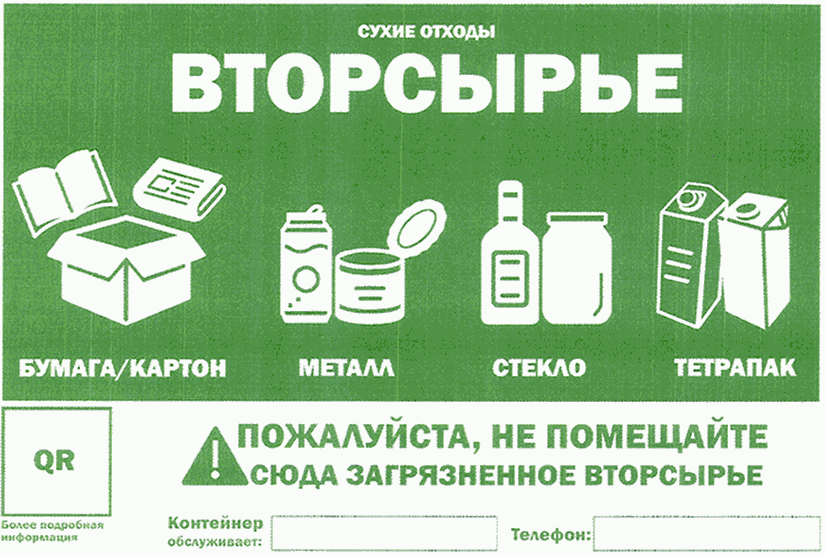 Макет N 2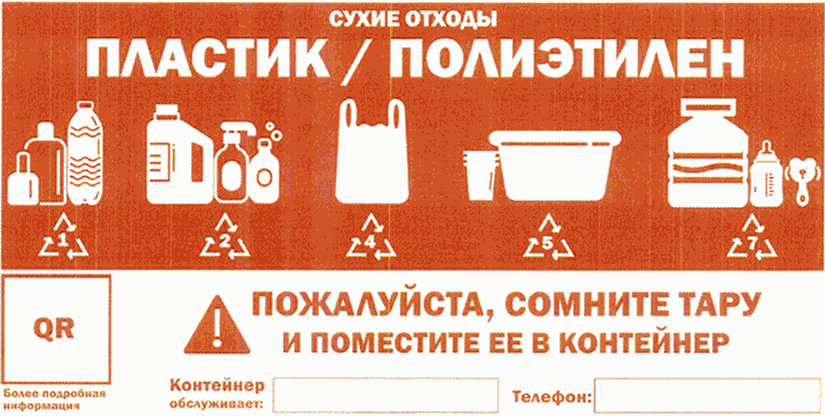 Макет N 3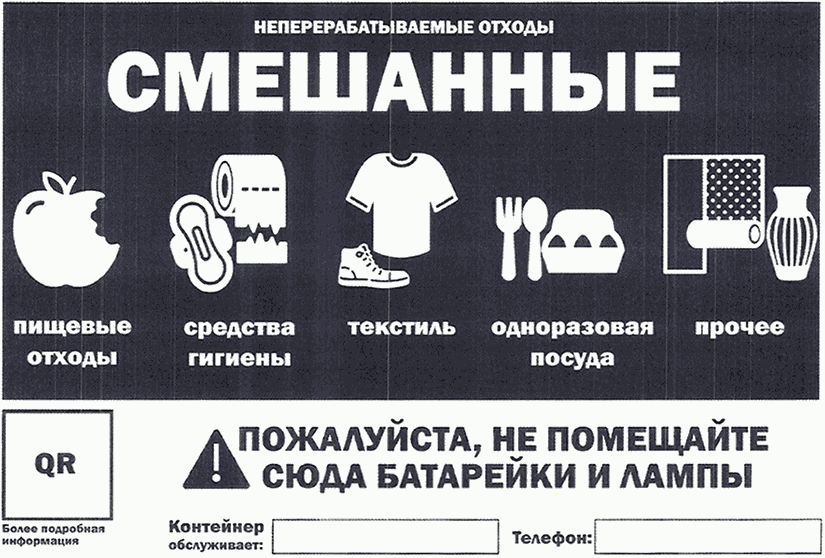 4.3.6.2. Не допускается складирование на площадках для складирования КГО отходов, образующихся в процессе содержания зеленых насаждений (ветки, листва, древесные остатки), строительства и капитального ремонта объектов.».2. Опубликовать настоящее решение в Вестнике муниципальных правовых актов  Новобелянского  сельского поселения Кантемировского муниципального района Воронежской области.Глава    Новобелянского  сельского поселенияА.М.ЯневичПредседатель Совета народных депутатов Новобелянского сельского поселения     С.Д.Шинкаренко  